
ISTITUTO COMPRENSIVO VALLE STURA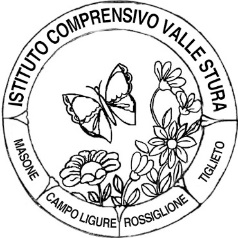 SCUOLA DELL'INFANZIA - PRIMARIA - SECONDARIA I GRADOPiazza 75 Martiri, 3  -  16010 MASONE (GE)  -  Tel. 010 926018 www.icvs.edu.it - geic81400g@istruzione.it – geic81400g@pec.istruzione.it Calendario scolastico 2022/23                    Scuola Secondaria di I gradoInizio lezioni :   mercoledì 14 settembre 2022Fine lezioni: venerdì 9 giugno 2023Orario dal 14 al 16 settembreMercoledì – giovedì – venerdì: 8.00-12.0009.50-10.10: ricreazioneDal 19 al 23 settembre e dal 26 al 30 settembreLunedì e mercoledì: 8.05-13.00Martedì, giovedì, venerdì: 8.05-13.5510.50-11.10: ricreazioneDal 3 ottobreLunedì: 8.05-16.00 con pausa pranzo dalle 13 alle 14 – Inizio servizio mensaMercoledì: 8.05-13.00Martedì, giovedì, venerdì: 8.05-13.5510.50-11.10: ricreazioneDal 5 ottobre: inizio laboratoriLunedì (curricolare) e mercoledì (per chi frequenta i laboratori): 8.05-16.00 con pausa pranzo dalle 13 alle 14Martedì, giovedì, venerdì: 8.05-13.5510.50-11.10: ricreazione---Periodi di sospensione delle lezioni in base al calendario regionale:Lunedì 31 ottobre e martedì 1 novembre 2022Giovedì 8 dicembre 2022Vacanze di Natale: da venerdì 23 dicembre 2022 a domenica 8 gennaio. Si torna a scuola lunedì 9 gennaio 2023Vacanze di Pasqua: da giovedì 6 aprile a martedì 11 aprile 2023. Si torna a scuola mercoledì 12 aprile.Lunedì 24 e martedì 25 aprile 2023Lunedì 1 maggio 2023Venerdì 2 giugno 2023